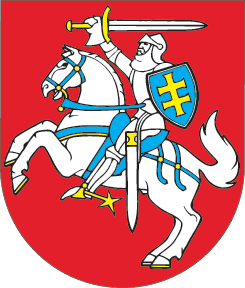 LIETUVOS RESPUBLIKOSSVEIKATOS DRAUDIMO ĮSTATYMO NR. I-1343 6 STRAIPSNIO PAKEITIMOĮSTATYMAS2014 m. liepos 10 d. Nr. XII-1001
Vilnius1 straipsnis. 6 straipsnio pakeitimasPapildyti 6 straipsnio 4 dalį 20 punktu:„20) asmenys, atliekantys savanorišką praktiką Užimtumo rėmimo įstatymo nustatyta tvarka.“2 straipsnis. Įstatymo įsigaliojimas ir įgyvendinimas1. Šis įstatymas, išskyrus šio straipsnio 2 dalį, įsigalioja 2015 m. sausio 1 d.2. Lietuvos Respublikos Vyriausybė ar jos įgaliota institucija iki 2014 m. gruodžio 31 d. priima šio įstatymo įgyvendinamuosius teisės aktus.Skelbiu šį Lietuvos Respublikos Seimo priimtą įstatymą.Respublikos Prezidentė	Dalia Grybauskaitė